Empirical FormulasEmpirical Formula: the simplest formula that represents the
whole number ratio between the elements in a compound. Molecular formulas and empirical formulas are sometimes the same: 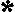 The molecular formula for water is H2O, a 2 to 1 ratio. 
Since the subscripts will not reduce H2O is also water's empirical formula. 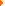 Molecular formulas and empirical formulas are not always the same: The molecular formula for glucose is C6H12O6, not a 1 to 1 ratio. Reduce the subscripts to the lowest form. 
The empirical formula for glucose is CH2O, a 1 to 1 ratio. Calculating Empirical Formulas: Subscripts in a chemical formula are usually thought of as a ratio of atoms. 
Subscripts can also be thought of as a ratio of moles. 
To determine an empirical formula, one must determine the mole ratio. Molecular formulas from empirical formulas: Research Links: Empirical Formulas - Diamond Bar High School Student Objectives:Student Objectives:Student Objectives:Know how formula mass relates to moles. Use factor-label to determine empirical formulas. Use an empirical formula to determine a molecular formula. 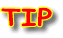 A mole is the number of atoms needed to
equal the atomic mass of an element, therefore
the atomic mass of an element in grams
is equal to one mole of its atoms. 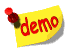 The formula mass of the empirical formula above is 126u. 
If the molecular mass is known to be 378u,
what is the molecular formula? Divide the molecular mass by the empirical formula mass to get a whole number. 378/126  = 3 Multiply each subscript in the empirical formula by this whole number. You now have the molecular formula - Na6S3O9 